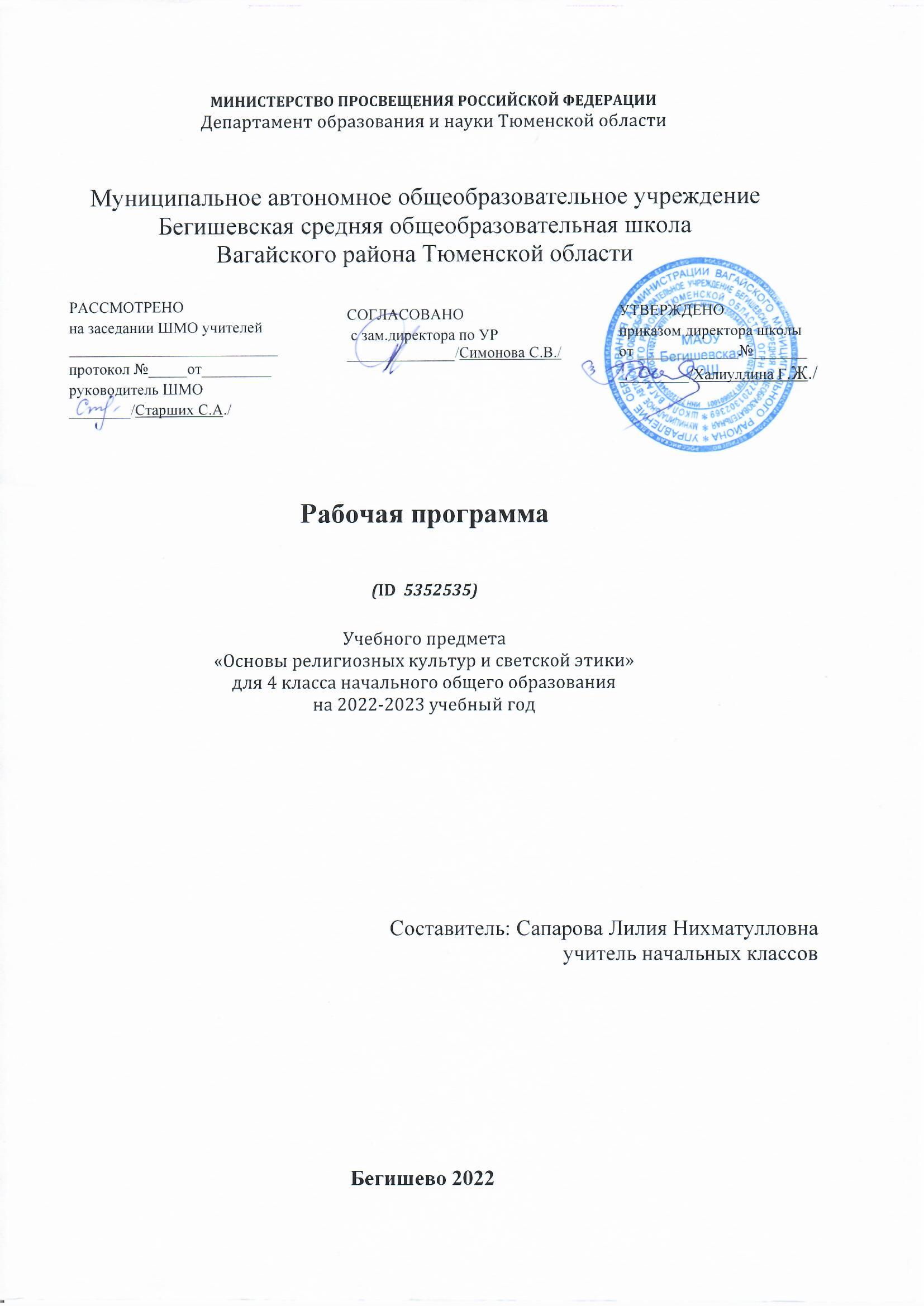 Планируемые результаты освоения учебного предмета «Основы религиозных культур и светской этики»(модуль «Основы мировых религиозных культур»)Личностные результаты:- формирование основ российской гражданской идентичности, чувства гордости за свою Родину, российский народ и историю России, осознание своей этнической и национальной принадлежности; формирование ценностей многонационального российского общества; становление гуманистических и демократических ценностных ориентаций;- формирование образа мира как единого и целостного при разнообразии культур, национальностей, религий, отказ от деления на «своих» и «чужих», развитие доверия и уважения к истории и культуре всех народов; - принятие и освоение социальной роли обучающегося, развитие мотивов учебной деятельности и формирование личностного смысла учения;- развитие самостоятельности и личной ответственности за свои поступки на основе представлений о нравственных нормах, социальной справедливости и свободе;- развитие этических чувств как регуляторов морального поведения; - развитие доброжелательности и эмоционально-нравственной отзывчивости, понимания и сопереживания чувствам других людей; развитие начальных форм регуляции своих эмоциональных состояний;- развитие навыков сотрудничества со взрослыми и сверстниками в различных социальных ситуациях, умения не создавать конфликтов и находить выходы из спорных ситуаций; - наличие мотивации к труду, работе на результат, бережному отношению к материальным и духовным ценностям.Метапредметные результаты:- овладение способностью принимать и сохранять цели и задачи учебной деятельности; поиска средств ее осуществления;- формирование умения планировать, контролировать и оценивать учебные действия в соответствии с поставленной задачей и условиями ее реализации; определять наиболее эффективные способы достижения результата; вносить соответствующие коррективы в их выполнение на основе оценки и учета характера ошибок; понимать причины успеха/неуспеха учебной деятельности;- адекватное использование речевых средств и средств информационно-коммуникационных технологий для решения различных коммуникативных и познавательных задач;- умение осуществлять информационный поиск для выполнения учебных заданий;- овладение навыками смыслового чтения текстов различных стилей и жанров, осознанного построения речевых высказываний в соответствии с задачами коммуникации;- овладение логическими действиями анализа, синтеза, сравнения, обобщения, классификации, установления аналогий и причинно-следственных связей, построения рассуждений, отнесения к известным понятиям; - готовность слушать собеседника и вести диалог; готовность признавать возможность существования различных точек зрения и права каждого иметь свою собственную; излагать свое мнение и аргументировать свою точку зрения и оценку событий; готовность конструктивно решать конфликты посредством интересов сторон и сотрудничества;- определение общей цели и путей ее достижения, умение договориться о распределении ролей в совместной деятельности; адекватно оценивать собственное поведение и поведение окружающихПредметные результаты: - знание, понимание и принятие личностью ценностей: Отечество, семья, религия - как основы религиозно-культурной традиции многонационального народа России;- знакомство с основными нормами светской и религиозной морали, понимание их значения в выстраивании конструктивных отношений в семье и обществе;- понимание значения нравственности, веры и религии в жизни человека и общества;- формирование первоначальных представлений о светской этике, о традиционных религиях, их роли в культуре, истории и современности России;- осознание ценности нравственности и духовности в человеческой жизни.В результате усвоения программного материалы обучающиеся получат представление: о мировых религиях; об основателях религий мира, о священных книгах религий мира; о понятиях «грех», «раскаяние», «воздаяние», об искусстве в религиозной культуре;узнают: названия мировых религий, имена основателей религий мира, названия основных праздников религий мира, особенности священных зданий каждой из традиционных религий;научатся: воспроизводить историю происхождения каждой из мировых религий; работать с различными источниками информации; осуществлять творческую деятельность; овладеют культурой поведения в священных сооружениях мировых религий.Содержание модуля «Основы мировых религиозных культур»Введение. Духовные ценности и нравственные идеалы в жизни человека и общества. (1 ч)Россия – наша Родина. Духовный мир людей и культурные традиции.Основы мировых религиозных культур (24 ч)Культура и религия. Возникновение религии. Древнейшие верования. Религии мира и их основатели. Священные книги религий мира. Хранители предания и священнослужители в религиях мира. Человек в религиозных традициях мира. Священные места и сооружения. Искусство в религиозной культуре. Религии России. Религия и мораль. Нравственные заповеди в религиях мира. Религиозные ритуалы. Обычаи и обряды.  Паломничество и святыни. Календари религий мира. Праздники в религиях мира. Духовные традиции многонационального народа России (9 ч)Семья, семейные ценности. Роль семьи в жизни каждого человека. Отношение традиционных религий России к семье. Долг, свобода, ответственность, учение и труд. Понятия «свобода», «долг», «ответственность», «труд» в разных религиях. Милосердие, забота о слабых, взаимопомощь, социальные проблемы общества и отношение к ним разных религий. Любовь и уважение к Отечеству.Творческие работы.Тематическое планирование с указанием количества часов, отводимых на освоение каждой темы.№ урокаТема урокаКоличествочасовВведение. Духовные ценности и нравственные идеалы в жизни человека и общества – 1 часВведение. Духовные ценности и нравственные идеалы в жизни человека и общества – 1 часВведение. Духовные ценности и нравственные идеалы в жизни человека и общества – 1 час1Россия – наша Родина.1Основы мировых религиозных культур – 24 часаОсновы мировых религиозных культур – 24 часаОсновы мировых религиозных культур – 24 часа2Культура и религия.13Культура и религия.14Возникновение религий. Древнейшие верования.15Возникновение религий Религии мира и их основатели.16Священные книги религий мира: Веды, Авеста, Трипитака.17Священные книги религий мира: Тора, Библия, Коран.18Хранители предания и священнослужители в религиях мира.19Человек в религиозных традициях мира.110Священные сооружения.111Священные сооружения.112Искусство в религиозной культуре.113Искусство в религиозной культуре.114Добро и зло. Возникновение зла в мире. Понятие греха, раскаяния и воздаяния. 115Добро и зло. Возникновение зла в мире. Понятие греха, раскаяния и воздаяния. 116Творческие работы учащихся.117История религий в России.118История религий в России.119Религия и мораль. Нравственные заповеди в религиях мира.120Религия и мораль. Нравственные заповеди в религиях мира.121Религиозные ритуалы. Обычаи и обряды.122Религиозные ритуалы. Обычаи и обряды.123Паломничество и святыни.124Календарь и религиозные праздники.125Календарь и религиозные праздники.1Духовные традиции многонационального народа России – 9 часовДуховные традиции многонационального народа России – 9 часовДуховные традиции многонационального народа России – 9 часов26Семья, семейные ценности.127Семья, семейные ценности.128Долг, свобода, ответственность, учение и труд.129Милосердие, забота о слабых, взаимопомощь.130Любовь и уважение к Отечеству.131Любовь и уважение к Отечеству.132Подготовка творческих проектов133Подготовка творческих проектов134Презентация творческих проектов1Всего:34 часа